FIVB COMO COMPLETAR EL PLAY CLEANLOS QUE TIENEN CERTIFICADO A PARTIR DEL 2016 NO DEBEN HACERLOCOPIAR EL ENLACE Y COLOCARLO EN BUSQUEDA GOOGLEhttp://playclean.fivb.com/Home/Culturesaparece la siguiente imagen: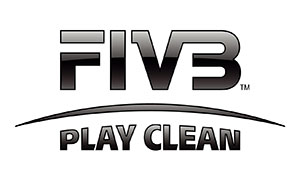 ENGLISHESPAÑOLFRANÇAISITALIANOPORTUGUÊSPУССКИЙEscoja el idioma:Aparece la siguiente imagen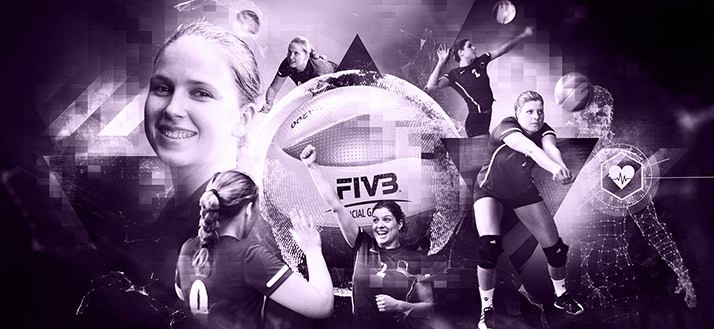 INICIO DE SESIÓNPlay Clean es un programa educativo en línea para atletas y personal de apoyo, que cubre el nuevo Código Mundial Antidopaje. Aquí aprenderás los fundamentos del código a través de 7 módulos cortos de 3-4 minutos cada uno. No tienes que hacer todo el programa de una sola vez. Los resúmenes serán enviados a tu dirección de correo electrónico registrada. Cuando hayas completado todos los módulos, se registrará y recibirás un certificadoTICLEE INICIO DE SESIONY aparece:INICIO DE SESIÓNPrincipio del formularioJugadores FIVB - para que su Certificado de Educación Antidopaje sea válido para una competencia FIVB, debe hacer clic en el usuario registrado de FIVB y proporcionar su número FIVB. Todos los demás Certificados no serán válidos.FIVB usuario registradoInicio | ¿Olvidaste tu contraseña? | Crear cuentaFinal del formularioSi tiene contraseña de usuario digítelo y empiece a completar el módulo.Si no ingrese a CREAR CUENTA y contínue con las instruccionesUna vez finalizado el curso y obtenido el CERTIFICADO envíelo a su Federación Nacional para su archivo, guarde una copia del certificado en sus archivos.O INGRESE A FIVB.ORGLOCALICE LA SIGUIENTE PANTALLA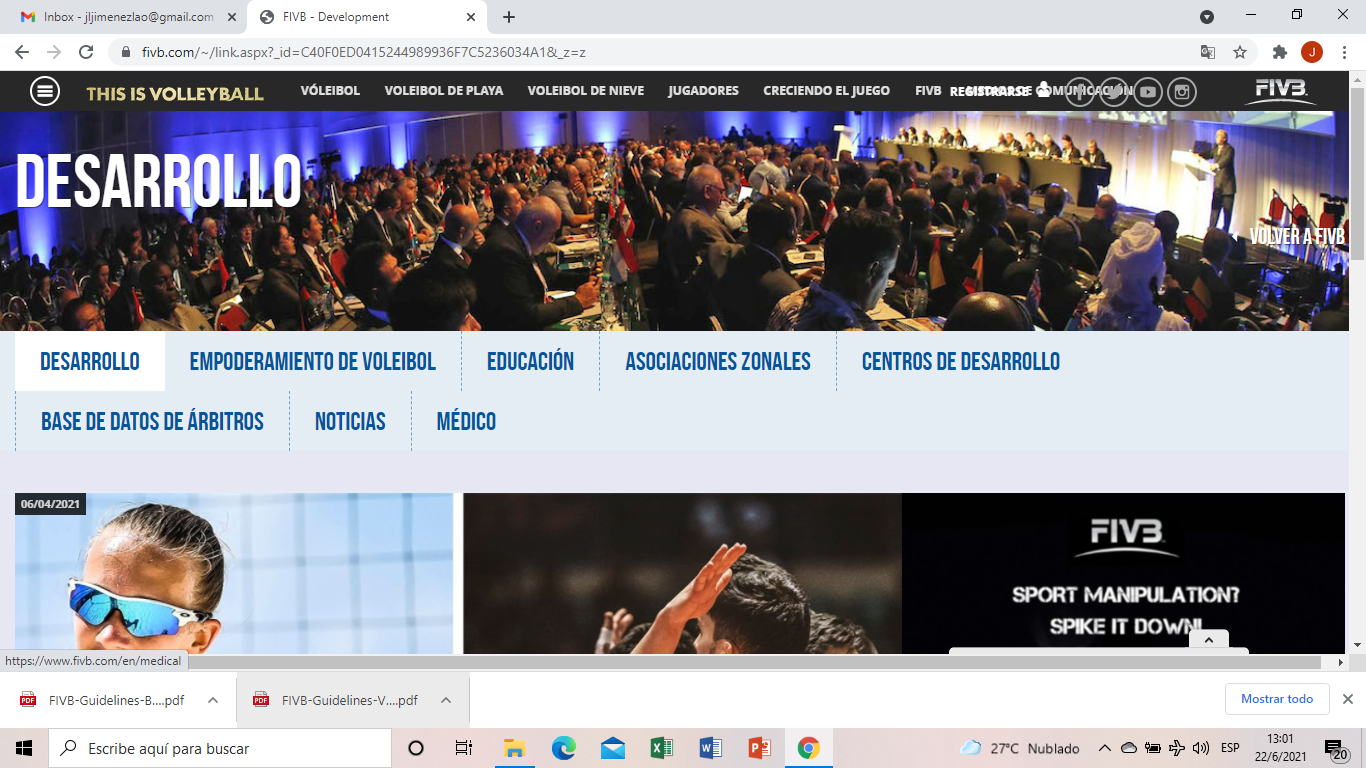 TICLEE  EN  MEDICO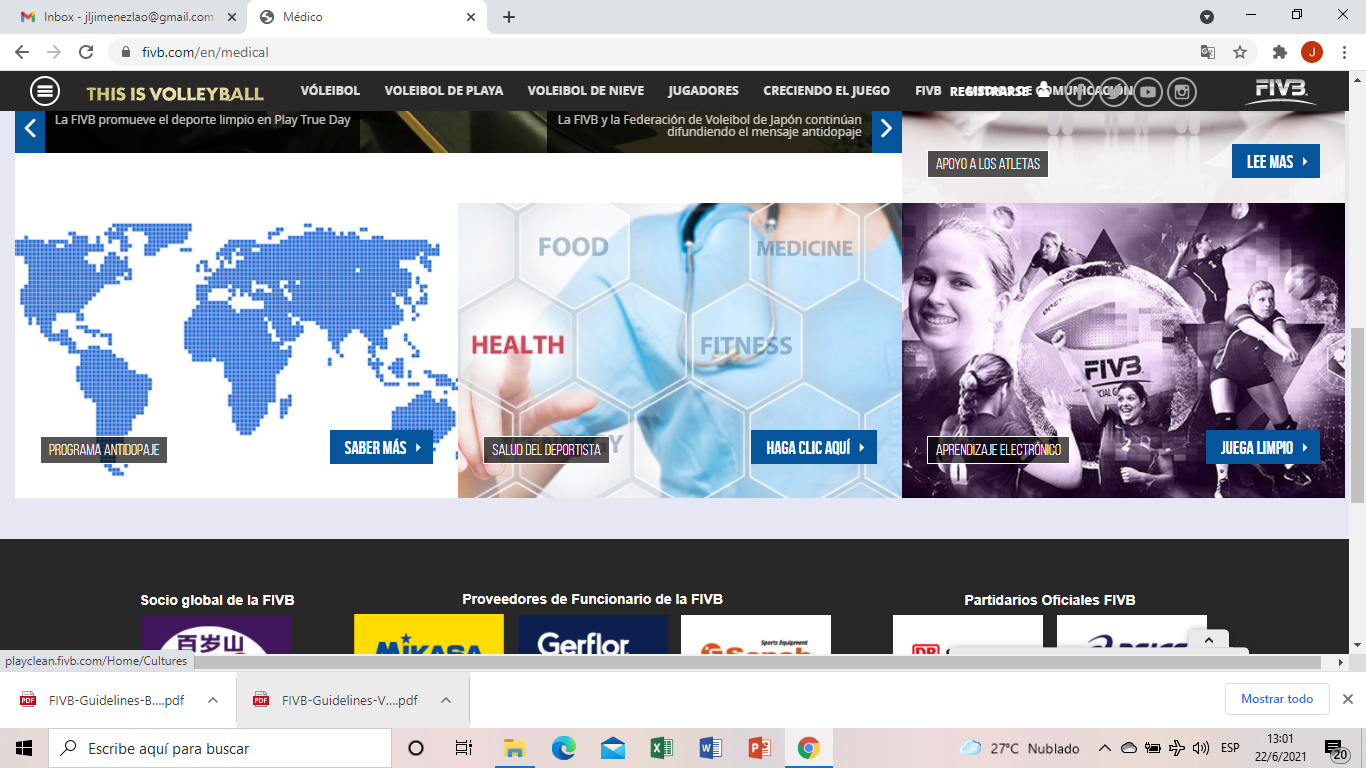 Y SIGA LOS SIGUIENTES PASOS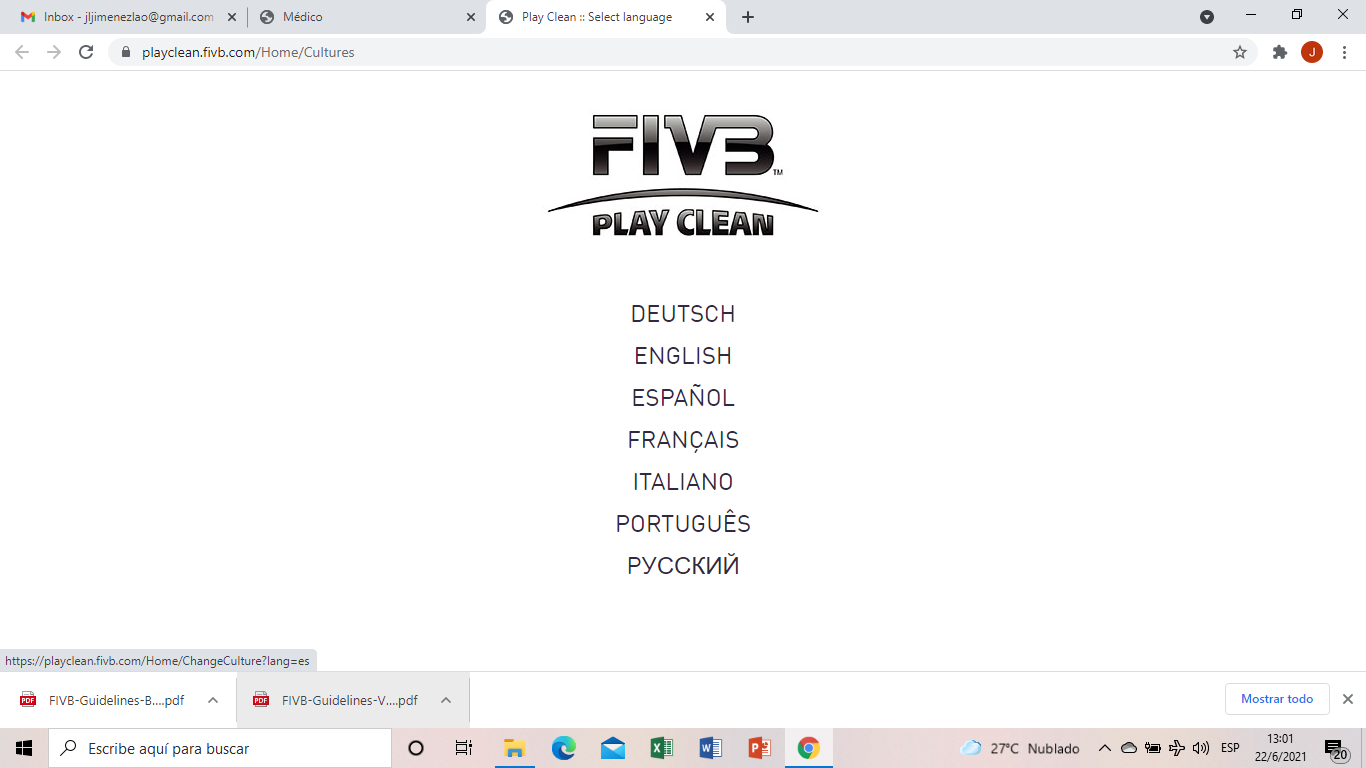 